Załącznik Nr 1                     FORMULARZ OFERTOWYZamawiający : Gmina Galewice, ul. Wieluńska 5, 98-405 GalewiceWykonawca (nazwa i siedziba)..........................................................................................................................................................................................................................................................nr tel...................................... nr fax..........................................e-mail…………..……..……NIP...........................................................REGON.......................................................................Odpowiadając na zapytanie ofertowe na zakup z dostawą szafy chłodniczej dla Sołectwa WęglewiceOferuję realizację przedmiotu zamówienia zgodnie z zapytaniem ofertowym w wysokości: Cena brutto ogółem: ............……………………………………………………….…..………………(słownie:……………………............………………………………………...……………...…………)W tym, podatek ….......... % w kwocie….......…………   i/lub ..................................Wskazana cena brutto uwzględnia wszystkie koszty niezbędne do wykonania zamówienia.Powyższa cena została wyliczona na podstawie poniższej kalkulacji:Termin realizacji zamówienia:...................................................................................................Termin płatności faktury :.........................................................................................................Okres gwarancji: .......................................................................................................................Zapoznałem/am się z treścią zapytania ofertowego i przyjmuję warunki w nim zawarte. W przypadku wyboru mojej oferty zobowiązuję się do zawarcia umowy w miejscu i terminie wskazanym przez Zamawiającego, a w przypadku realizacji dostawy zobowiązuję się do terminowej i rzetelnej realizacji zamówienia. Oświadczam, że jestem/nie jestem płatnikiem podatku VAT,Załączniki do niniejszego formularza oferty:1. ................................................2. ................................................                                                                                              ………………………………………………….        podpis i pieczątka Wykonawcy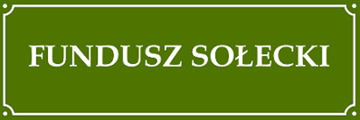 Lp.Rodzaj przedmiotuIlość, jednostka miaryCena jednostkowa brutto w złWartość brutto w zł (ilość x cena jednostkowa brutto)1.Szafa chłodnicza 1 szt.